МЕРЫ ПО СОХРАНЕНИЮ БИОРАЗНООБРАЗИЯ КЕМЕРОВСКОЙ ОБЛАСТИИ.С. БелоноговаСредняя общеобразовательная школа № 47, РоссияCовременная биосфера, среда обитания всех живых организмов, является в то же время и продуктом их жизнедеятельности: неустанного воспроизведения, метаболизма (обмена веществ) и посмертного разложения мириадов живых существ. Все среды жизни - почвенная, водная, наземная, воздушная – есть результат постоянного взаимодействия и взаимопроникновения живого и неживого вещества. Ни один вид живых организмов не может существовать исключительно среди себе подобных. Жизнь возможна только в сообществах (биоценозах) и в определенной совокупности условий, характеризующей место их обитания (биотоп). Единство биотопа и биоценоза лежит в основе одной из основных концепций экологии, концепции экосистемы [5].Многочисленность и разнообразие обитателей планеты соответствует разнообразию экологических ниш в биогеоценозах. Миллионы биологических видов – основной ресурс и базис устойчивости (гомеостаза) биосферы. При описании структуры и свойств экосистем первыми обычно указывают показатели видового разнообразия. Кроме этого, рассматривают структурное разнообразие, характеризующее множество микроместообитаний и экологических ниш, и генетическое разнообразие внутри популяций. Все эти показатели важны для формирования адаптационных возможностей экосистемы. Охрана биоразнообразия нашей планеты является актуальнейшей задачей современности, так как в связи с техногенными воздействиями на природные экосистемы многие виды вымирают.В 1992 году на знаменитом саммите в Рио-де-Жанейро была принята и подписана многими странами, в том числе и Россией, концепция «О сохранении биоразнообразия на Земле». Сейчас становится совершенно ясно, что функционирование биосферы, концепция которой была разработана в свое время В.И.Вернадским, зиждется на положении о том, что биосфера на Земле существует именно благодаря громадному разнообразию живых существ, от простейших до сложно организованных, в том числе – человека[1].Биологическое разнообразие - это вариабельность живых организмов из всех источников, включая, среди прочего, наземные, морские и иные водные экосистемы и экологические комплексы, частью которых они являются; это понятие включает в себя разнообразие в рамках вида, между видами и разнообразие экосистем (из Конвенции о биологическом разнообразии). Сокращение биоразнообразия занимает особое место среди основных экологических проблем современности. Происходит интенсивное уничтожение природных экосистем и исчезновение видов живых организмов. Природные экосистемы полностью уничтожены на пятой части суши. Под угрозой исчезновения находятся тысячи видов растений и животных. Дальнейшее сокращение биоразнообразия может привести к дестабилизации биоты, утрате целостности биосферы и ее способности поддерживать важнейшие функции биосферы. В результате ее необратимого перехода в новое состояние условия жизни на планете могут оказаться непригодными для человека. Сохранение разнообразия живых организмов на Земле - необходимое условие выживания человека и устойчивого развития цивилизации. Биоразнообразие - главный средообразующий ресурс на планете и в России, обеспечивающий возможность их устойчивого развития, сохранения среды обитания и биологических ресурсов. Непосредственно биоразнообразие России - гарант устойчивого развития Земли. Ущерб от его потерь для планеты опаснее военных угроз и экономической нестабильности.  Для народов России биоразнообразие - непреходящая ценность, имеющая экологическое, генетическое, социальное, экономическое, научное, образовательное, культурное, рекреационное и эстетическое значение.Освоение новых земель, неразумное использование природных богатсв и многие другие сферы деятельности человека наносят непоправимый ущерб биологическому разнообразию нашей планеты. Таких факторов очень и очень много. Вот некоторые из них. [6]1) Освоение земель, с сопутствующим перераспределением водных ресурсов. Усиливается опустынивание, засоляются и выводятся из хозяйства земли, почва загрязняется пестицидами и тяжелыми металлами. Строительство гидроэнергетических объектов, как следствие, нестабильный водный режим с резким перепадом уровня воды и засолением.2) Отгонное животноводство. Этот факт несет за собой интенсификацию ведения пастбищного хозяйства и перевыпас скота, вырубку лесов, заготовку растительного сырья, браконьерство, рекреацию.3) Горнодобывающая и энергетическая промышленности. Развитие промышленности и потребление ресурсов на бытовые нужды имело значительный эффект, особенно через загрязнение воды, внося свой вклад в ущерб, причиненный водным и полуводным системам. Кроме того, значительный ущерб, в особенности пустынным экосистемам, был причинен добычей полезных ископаемых и металлургической промышленностью.Каким-то объективным способом определить необходимость сохранения и поддержания биоразнообразия в отдельных районах довольно трудно, поскольку это зависит от точки зрения того, кто оценивает эту необходимость. 10 следующих принципов могут служить руководством для отдельных людей и организаций, участвующих в Глобальной стратегии биоразнообразия.1. Все живые существа уникальны и важны для человечества;2. Сохранение биоразнообразия – это сохранение ресурсов, которые важны и выгодны как в национальном, так и в глобальном общечеловеческом масштабе; 3. Расходы, необходимые для сохранения биоразнообразия, доходы и прибыль, которые дает эта деятельность, должны распределятся равномерно между разными нациями и между людьми внутри отдельных стран; 4. Как часть масштабной деятельности по достижению устойчивого развития человечества, сохранение биоразнообразия требует фундаментального изменения в подходах, структуре и в практике развития экономики во всем мире; 5. Увеличение финансирования деятельности по сохранению биоразнообразия не замедлит темпов исчезновения видов, необходима специальная политика государств и целый комплекс реформ (в законодательстве, структуре природоохранной деятельности и т. д.), которые создадут условия, сделающие увеличение расходов на сохранение биоразнообразия эффективным;6. Приоритеты в области сохранения биоразнообразия различаются на разных уровнях. То есть, местные приоритеты могут не совпадать с глобальными, однако они приоритеты не менее важны и существенны, чем глобальные. Т.е. работа по сохранению биоразнообразия в рамках всего человечества не может быть ограничена охраной лишь нескольких особо богатых видами экосистем (таких, например, как тропические леса или коралловые рифы); 7. Сохранение биоразнообразия в перспективе может быть устойчивым процессом только тогда, когда общество будет обеспокоено и убеждено в необходимости действий в этом направлении;8. Действия по сохранению биоразнообразия должны планироваться и претворяться в жизнь на основе экологических и социальных приоритетов в равной степени. Т.е. эта деятельность должна не только охватывать охраняемые природные территории (например, заповедники, местообитания тех или иных редких видов и др.), но и местности, где люди живут и работают;9. Культурное разнообразие тесно связано с разнообразием природным. Представления человечества о разнообразии природы, его значении и использовании основываются на культурном разнообразии народов и наоборот, действия по сохранению биологического разнообразия часто усиливают культурную интеграцию и повышают ее значимость; 10. Увеличение участия общественности, уважение к основным правам человека, облегчение доступа людей к образованию и информации, усиление подотчетности политиков, министерств и ведомств перед обществом в их деятельности – вот важнейшие условия, при которых возможна успешная деятельность по сохранению биоразнообразия.В сфере охраны биоразнообразия рассматриваются следующие задачи. [4]Экономическая – включение биоразнообразия в макроэкономические показатели страны; потенциальные экономические доходы от биоразнообразия, в их числе: прямые (медицина и сырье и материалы для селекции и фармации и т. д.), и косвенные (экотуризм), а также издержки – восстановление разрушенного биоразнообразия. Управленческая – создание партнерства путем вовлечения в совместную деятельность государственных и коммерческих организаций, армии и флота, негосударственных организаций, местного населения и всей общественности. Юридическая – включение терминов и понятий, связанных с биоразнообразием, во все соответсвующие законодательные нормы, создание правовой поддержки сохранения биоразнообразия. Научная – формализация процедур принятия решений, поиск индикаторов биоразнообразия, составление кадастров биоразнообразия, организация мониторинга.Среди основных мер по сохранению биоразнообразия важное место занимает Красная книга. «Красная книга» — аннотированный список редких и находящихся под угрозой исчезновения животных, растений растений и грибовгрибов. Красные книги бывают различного уровня — международные, национальные и региональные.Красная книга Кемеровской области [2,3] была подготовлена специалистами Департамента природных ресурсов и экологии и коллективом учёных Кемеровского государственного университета, Кузбасского ботанического сада, ФГБУН ИЭЧ СО РАН при поддержке администрации Кемеровской области.Первое издание Красной книги Кемеровской области выпущено в 2000 году. Второе издание выпущено в 2012 году в 2-ух томах. Красная книга Кемеровской области является официальным изданием, предназначенным как для специалистов, так и для широкого круга читателей. В первом томе представлен список редких и находящихся под угрозой исчезновения растений и грибов Кемеровской области, который включает 165 видов, в том числе 128 видов высших растений, 10 видов мохообразных, 9 видов лишайников и 18 видов грибов. Во втором томе представлен список редких и находящихся под угрозой исчезновения животных Кемеровской области, который включает 135 видов, в том числе 2 вида кольчатых червей, 1 вид моллюсков, 51 вид насекомых, 1 вид круглоротых, 5 видов рыб, 2 вида амфибий, 1 вид рептилий, 58 видов птиц и 14 видов млекопитающих. Для каждого вида приведены иллюстрации, карта распространения, определены статус и категория редкости, даны краткое описание, сведения о численности и необходимых мерах охраны.Исчезающие виды, занесенные в Красную Книгу, становятся объектом экологической политики страны. Для их сохранения создаются заповедники или национальные парки. Запове́дник - это охраняемая природная территория, на которой под охраной находится весь природный комплекс, где запрещена любая человеческая деятельность, кроме научных исследований. Даже доступ людей туда крайне ограничен. Национальный парк, в отличие от заповедникзаповедников, где деятельность человека практически полностью запрещена (запрещеныохота, туризм и т. д.), на территорию национальных парков допускаются туристы, в ограниченных масштабах допускается хозяйственная деятельность.К особо охраняемым природным территориям [7] Кемеровской области относят Государственный природный заповедник «Кузнецкий Алатау», Шорский национальный парк, памятник природы «Липовый остров», музей-заповедник «Томская писаница», Кузбасский ботанический сад (Отдел экологии растительных ресурсов Института экологии человека СО РАН), государственные природные заказники, зоны массового отдыха, спорта и туризма, зеленые зоны городов, зоны поселений территории с природными лечебными факторами (Борисово, Терсинка), зоны охраны памятников истории и культуры.Общая площадь особо охраняемых природных территорий Кемеровской области составляет более 15 % от всей ее территории – это один из самых высоких показателей по Сибири.Система ООПТ позволяет сохранить среду обитания не только животных и растений, но и самого человека, способствует поддержанию экологического баланса биосферы в целом, обеспечивает сохранность всего биологического разнообразия, самовосстановление природных комплексов.Государственные природные заповедники осуществляют:– охрану природных территорий в целях сохранения биологического разнообразия и поддержания в естественном состоянии охраняемых природных комплексов и объектов;– организацию и проведение научных исследований, включая ведение Летописи природы;– экологический мониторинг в рамках общегосударственной системы мониторинга окружающей природной среды. Содействуют экологическому просвещению населения, подготовке научных кадров и специалистов в области охраны окружающей среды.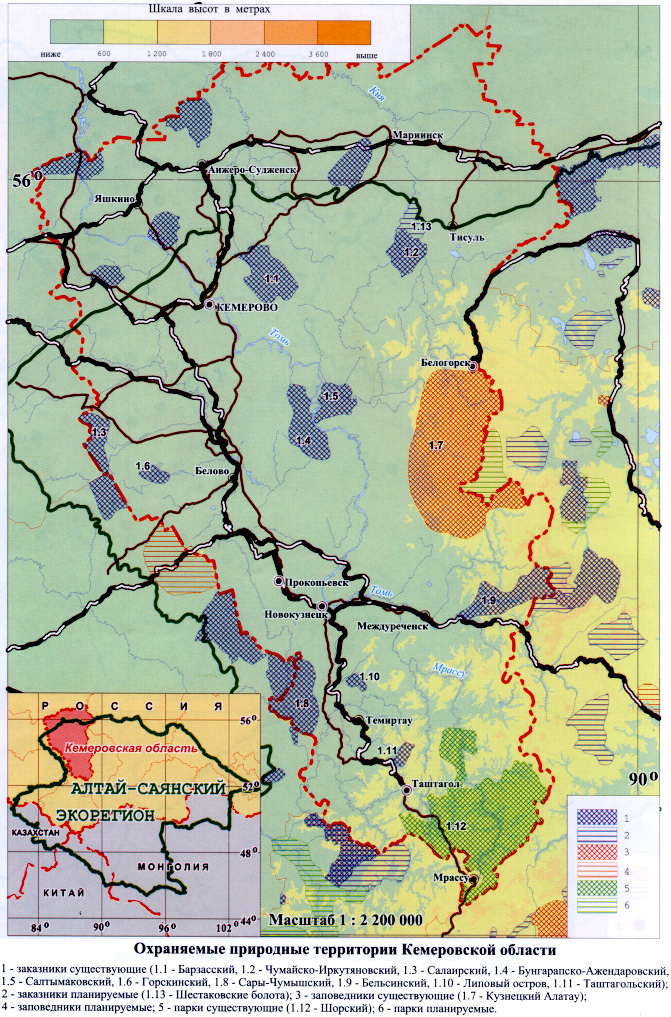 Рис. 1. Охраняемые природные территории Кемеровской области.На территории области по состоянию на 31.12.2007 функционируют 12 зоологических заказников областного значения общей площадью 474 962 га.С момента организации государственных заказников численность некоторых видов животных значительно увеличилась (бобр, соболь). Кроме этого, стабилизировалась численность диких копытных животных (лось, косуля).В целях более эффективной охраны животных, увеличения и стабилизации их численности на территории заказников производится подкормка лосей, косуль, регулирование численности хищников. В зимнее время особо остро стоит вопрос о минеральном питании животных. Минеральная подкормка зверей осуществляется путем устройства солонцов на территории заказников. Большинство пернатых хищников, находящихся на территории заказников, подлежит охране, а некоторые из них нуждаются в восстановлении численности. Так, к особо охраняемым хищным птицам относятся скопа, орлан-белохвост (на пролете), филин, все виды сов и соколов. Особую категорию хищников представляют собаки (часть из которых одичала), попадающие на территорию заказников из населенных пунктов и дачных поселков. В гнездово-выводковый период собаки наносят существенный вред популяциям многих видов охраняемых животных, уничтожая кладки птиц, их птенцов, а также молодняк млекопитающих. В целях борьбы с бродячими собаками ведется их повсеместный и постоянный отлов. Из крупных хищников в заказниках обитают медведь, барсук, рысь и лисица. Численность рыси и лисицы в последние годы стабильно невелика. Волк, в случае его появления на территориях заказников, подлежит полному уничтожению.На территории заказников запрещена охота на все виды охотничьих животных.По сравнению с другими областями Сибири в Кемеровской области уделяется значительное внимание охране природы, созданы заповедники и национальные парки. Издана Красная книга Кемеровской области, а так же издан в печать преподавателями Кемеровского университета, Новокузнецкого пединститута и сотрудниками ЦСБС СО РАН «Определитель растений кемеровской области». В заключение можно сказать, что экологическое состояние в России находится не на самом низком уровне, сравнивая с другими странами. Правительство постепенно осознает важность экологической проблемы, и наконец-то начало воплощать проекты в жизнь. Люди на всех уровнях человеческого общества должны сознавать, что в обстановке продолжающейся потери видов и биологических сообществ в мире в их собственных интересах надо работать по сохранению окружающей среды. Если экологи смогут убедить в том, что сохранение биоразнообразия ценнее любого его нарушения, тогда народы и их правительства начнут предпринимать позитивные действия.Список литературыАвилова К.В. Проблемы и эффекты сопряженного развития природных и техногенных систем: научный и прикладной аспекты // Экология и устойчивое развитие города. Материалы III международной конференции по программе «Экополис». М.: РАМН, 2000. С. 120–122.Красная книга Кемеровской области: Т. 1. Редкие и находящиеся под угрозой исчезновения виды растений и грибов. 2-е изд-е, перераб. и дополн. — Кемерово: «Азия принт», 2012. — 208 с. — с илл.Красная книга Кемеровской области: Т. 2. Редкие и находящиеся под угрозой исчезновения виды животных. 2-е изд-е, перераб. и дополн. — Кемерово: «Азия принт», 2012. — 192 с. — с илл.Национальной стратегией сохранения биоразнообразия России.- М., 2002 - 137 с.Одум Ю. Экология. М.: Мир, 1986.Экология Москвы и устойчивое развитие. Курс лекций для учителя/ Под ред. Г.А. Ягодина. – М.: МИОО, 2007.http://oxota42.ru/ 